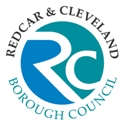 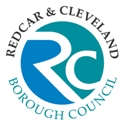 Reporting line:Job Purpose:	Under the guidance of the Senior HR Advisor provide a high quality customer focussed HR service, including providing advice and support to managers and employees in line with organisational policies, procedures and legal requirements and supporting the general operation of the HR function.   To provide support to the Senior HR Adviser in the development of a strategic HR service that aligns itself with the goals and aims of the Council.Relationships:Accountable to:	Human Resources Advisor – Level 1Accountable for: 	N/AGeneral Contacts:	All managers, elected members, trade unions, service partners, Teesside Pension Fund, other local authorities, employees, client organisationsKey duties and responsibilities:To assist the Senior HR Adviser and HR Advisor Level 1 in providing a comprehensive HR service and contribute towards the effective and efficient performance of the general HR function and provide advice and support to departmental managers, employees.To provide advice and  guidance to Managers and employees on a wide range of employee relations matters.  To provide advice and guidance and assist in representing HR as required at Disciplinary and Grievance Hearings and Disciplinary and Grievance Investigations providing the required advice to Managers.To contribute and where appropriate research and develop HR policies, and to provide advice, support and training to departmental management on the implementation of policies.To research, design and deliver development programmes/and or workshops to meet identified needs, ensuring evaluation of programmes.To assist in the delivery of bespoke training programmes and/or workshops to a diverse audience.To provide advice and guidance; highlighting concerns relating to the composition and content of job descriptions and person specifications.To carry out the evaluation of NJC posts using the computerised Job Evaluation scheme and ensure that the results or progress of evaluations are communicated back to the relevant Human Resource Advisor or manager in writing; and actively pursue “sign off”.To liaise with HR Transactional Team on any HR processes and attend interviews or assessment centres as required.To provide advice and guidance on terms and conditions of service, employment law, codes of practice and any other documentation that contributes and affects the services provided by the HR Section.To support change management initiatives in accordance with policies and procedures.To keep up to date with employment legislation and best practice in order to implement the Councils key priorities.To ensure that the Councils data security policy and data protection is maintained.To assist in the co-ordination of the relevant Joint Liaison Committees and assist in producing any relevant documentation including agendas, minutes and additional items.To compile reports / briefing notes on issues for appropriate Committees / Appeals / Panels / any other relevant Meetings.To undertake research on any issues as directed by more senior HR colleagues. General/Corporate Responsibilities:To undertake such duties as may be commensurate with the seniority of the postTo ensure that the Council’s corporate Health & Safety policy is followed and training is undertaken in all pertinent health and safety proceduresTo partake in the Council’s and Directorate’s staff training and development policies as well as the Council’s system of performance appraisalTo treat all information gathered for the Council and Directorate, either electronically or manually, in a confidential mannerAll employees are required to demonstrate a commitment when carrying out their duties which promotes and values diversity and the equality of opportunity in relation to employees and service users which is in line with the Council’s Equality & Diversity Policy.To be responsible for identifying and managing all risks associated with the job role through effective application of internal controls and risk assessments to support the achievement of Corporate and Service objectivesTo ensure the highest standards of customer care are met at all timesTo ensure the principles of Value for Money in service delivery is fundamental in all aspects of involvement with internal and external customersTo ensure that the highest standards of data quality are achieved and maintained for the collection, management and use of data.To positively promote the welfare of children, young people, and vulnerable adults and ensure that it is recognised that Safeguarding is everyone's responsibility; and to engage in appropriate training and development opportunities which enhance an individual’s knowledge and skill in responding to children, young people and vulnerable adults who may be in need of safeguarding.Last Updated: May 2017			Author: Graham Noonan/Melanie WalkingtonMETHOD OF ASSESSMENT: (*M.O.A.)A = APPLICATION FORM   C = CERTIFICATE   E = EXERCISE   I = INTERVIEW   P = PRESENTATION   T = TEST   AC = ASSESSMENT CENTRER = REFERENCEPost TitleHuman Resources Advisor (Level 2)Human Resources Advisor (Level 2)Human Resources Advisor (Level 2)Human Resources Advisor (Level 2)Human Resources Advisor (Level 2)JE Reference W608Grade GSCP Range34-36POST TITLEGRADEHuman Resources Advisor Level 2GNOTE TO APPLICANTSWhilst all points on the specification are important, those listed in the essential column are the key requirements.  You should pay particular attention to those points and provide evidence of meeting them. Failure to do so may mean that you will not be invited for interview.CRITERIANECESSARY REQUIREMENTSNECESSARY REQUIREMENTS* M.O.A.EssentialDesirableEXPERIENCESubstantial HR experience at operational levelSubstantial experience of negotiation and consultation with Trade UnionsInterpreting basic employment legislationWorking with Local Authorities Terms and ConditionsA,ISKILLS AND ABILITIESExcellent interpersonal skillsAbility to influence and persuade varying levels of management.Excellent communication skills, oral, written and presentations.Ability to keep up to date with changing employment legislationIT literate with a high level of ability to use information as a  management resourceAbility to work under pressure to unpredictable and challenging deadlines or within tight timescales and with regular conflicting demands and interruptionsProven record of implementing training workshops Develop management development workshops/training materials covering all aspects of HR workA,I,TEDUCATION/ QUALIFICATIONS/ KNOWLEDGEWorking towards a relevant qualification recognised by the CIPDA comprehensive understanding of Employment LegislationA comprehensive working knowledge of HR policies and proceduresA comprehensive working knowledge of HR best practice and implementing changeQualified to CIPD MemberFamiliar with Local Authorities Terms and Conditions Substantial knowledge of HR policies, procedures and facilitating training eventsA,I,COTHER REQUIREMENTSFlexible approach to work by responding to the needs of the services including, at times, requirements to work beyond normal working hoursCommitment to own continuous personal and professional developmentStrong team player, committed to an ethos of continuous improvementFull driving licence Evidence of own continuous personal and professional developmentA, I, C COMMITMENT TO EQUAL OPPORTUNITIESCommitment to equal opportunities and the ability to recognise the needs of different service usersEvidence of having completed training in  equality and diversity awarenessA,I COMMITMENT TO SERVICE DELIVERY/ CUSTOMER CARECommitment to provide a customer-focussed service Evidence of surpassing customer expectations or service targets / goalsA,I 